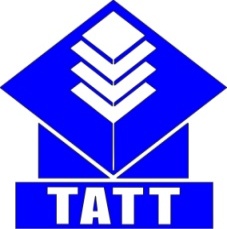 ,,,,,,,,,,,,,,,,,,,,,,,,,,,,,,,,,,,,,,,,,,,,,,,,,,,,,,,,,рабочая программаучебной дисциплиныОП.15 ЭКСПЕРТИЗА АВТОМОБИЛЕЙзаочное обучениеспециальности 23.02.03   Техническое  обслуживание и  ремонт автомобильного транспорта.Троицкое 2016Рабочая  программа учебной дисциплины ОП.15 Экспертиза автомобилей  разработана на основе примерной программы, составленной в  соответствии с Федеральным государственным образовательным стандартом среднего профессионального образования по специальности 23.02.03 Техническое  обслуживание и  ремонт автомобильного транспорта. Составитель:Левачёв С.Н. - преподаватель КГБПОУ «ТАТТ»СОДЕРЖАНИЕПАСПОРТ РАБОЧЕЙ ПРОГРАММЫ УЧЕБНОЙ ДИСЦИПЛИНЫ ОП.15  ЭКСПЕРТИЗА АВТОМОБИЛЕЙ 1.1. Область применения рабочей программыРабочая программа учебной дисциплины является частью программы подготовки специалистов среднего звена в соответствии с ФГОС по специальности СПО 23.02.03 Техническое обслуживание и ремонт автомобильного транспорта 1.2. Место учебной дисциплины в структуре основной профессиональной образовательной программыДисциплина  ОП.15 Экспертиза автомобилей  является общей профессиональной дисциплиной профессионального цикла в структуре основной профессиональной образовательной программы1.3. Цели и задачи дисциплины – требования к результатам освоения дисциплины:В результате освоения дисциплины обучающийся должен:   Знать:  «Правила организации проведения НТЭТС»алгоритм использования настоящих правил в случае ДТПсроки проведения НТЭТС и выплаты страховкиобъем работ  по определению ущерба ТСвсю необходимую документацию НИЭТСправа и обязанности эксперта-техника, оценщикаспособы определения старых повреждений и неисправностейпорядок расчета определения ущерба.Уметь:проводить исследования ТС с определением поврежденийопределять стоимость восстановительных работделать выводы и заключения о причиненном ущербе.1.4. Рекомендуемое количество часов на освоение программы дисциплины:максимальной учебной нагрузки обучающегося -84 часов, в том числе:самостоятельной работы обучающегося -68  часов.обязательной аудиторной учебной нагрузки обучающегося -16  часов, из них: теоретические занятия-8 часов;             лабораторные и практические занятия-8 часов . 2. СТРУКТУРА И СОДЕРЖАНИЕ УЧЕБНОЙ ДИСЦИПЛИНЫ2.1. Объем учебной дисциплины и виды учебной работы3. условия реализации программы дисциплины3.1. Требования к минимальному материально-техническому обеспечениюРеализация учебной дисциплины требует наличия учебного кабинета №39 «Устройство автомобилей» на 30 посадочных мест для теоретического обучения.Оборудование учебного кабинета:рабочее место преподавателя;комплект учебно-наглядных пособий «Экспертиза автомобилей»;учебные модули по темам;карточки- задания, тесты;технические средства измерения и контроля;технические средства обучения: мультимедийный проектор, интерактивная доска, персональный компьютер, принтер, сканер, ксерокс, программное обеспечение, видео и презентации тем.3.2. Информационное обеспечение обучения.  Перечень рекомендуемых учебных изданий, Интернет-ресурсов,  дополнительной литературы Основные источники:Закон РФ «О защите прав потребителей», Сибирское университетское издательство, Новосибирск – 2010.Комментарий к «Правилам организации и проведения НТЭТС при решении вопроса о выплате страхового возмещения по договору обязательного страхования гражданской ответственности владельца ТС» Завидов Б.Д. М.: Издательско-торговая корпорация «Дашков и К» – 2009.Методическое руководство по определению стоимости автотранспортных средств с учетом естественного износа и технического состояния на момент предъявления. РД 37.009.015-98  (с Изменением N 1) Утверждено Министерством экономики Российской Федерации 4 июля 1998 года. Заместитель Министра С.Г.МИТИНПостановление Правительства РФ от 24.04.2003г. № 238 «Об организации независимой технической экспертизы транспортных средств».Правила организации и проведения НТЭТС при решении вопроса о выплате страхового возмещения по договору обязательного страхования гражданской ответственности владельца ТС.-2008.         Дополнительные источники: Передерий, В.П. Устройство автомобиля./В.П.Передерий. [Текст] - М.: 2008г.Вахламов, В.К. Подвижной состав автомобильного транспорта./В.К.Вахламов. [Текст]-М.: 2009г.Родичев, В.А. Грузовые автомобили./В.А.Родичев. [Текст] - М.:  2007г.Стуканов, В.А. Основы теории автомобильных двигателей и автомобиля. /В.А.Стуканов.  [Текст] -М.: 2008г. Шестопалов, С.К. Устройство, ТО и ремонт легковых автомобилей./С.К.Шестопалов.  [Текст] -     М.:  2009г. Панов, Ю.В. Установка и эксплуатация газобаллонного оборудования автомобилей./Ю.В.Панов.  [Текст] -М.:  2007г.Ерохов, В.И. Системы впрыска легковых автомобилей: эксплуатация, диагностика, ТО и ремонт/В.И.Ерохов.  [Текст] -М.: 2008г.    Пехальский, В.И. Устройство автомобиля ./В.И.Пехальский, Я.А.   Пехальская . [Текст] -М.:  2007г Контроль и оценка результатов освоения ДисциплиныКонтроль и оценка результатов освоения учебной дисциплины осуществляется преподавателем в процессе проведения практических занятий и лабораторных работ, тестирования, а также выполнения обучающимися индивидуальных заданий, проектов и исследований.УТВЕРЖДАЮДиректор КГБПОУ «ТАТТ»____________А.А. Завьялов«_____»  _________  2016 г.Рассмотрена  цикловой  методической  комиссией  общетехнических  и  специальных  дисциплинПротокол  № __ от «__»____ 201 __ годаПредседатель  ЦМК ____Калашников А.Н.СОГЛАСОВАНОЗаместитель  директора  по  УР______________Г.И.Кошкарова «____»___________201 __ годастр.Паспорт рабочей программы учебной дисциплины4Структура и содержание учебной дисциплины6Условия реализации рабочей программы учебной дисциплины12Контроль и оценка результатов освоения учебной дисциплины14Вид учебной работыКоличество часов Максимальная учебная нагрузка (всего)84Обязательная аудиторная учебная нагрузка (всего) 16в том числе:-        теоретические занятия8         лабораторные работы         практические занятия8        контрольные работыСамостоятельная работа обучающегося (всего)68в том числе:-         рефераты         расчётно-графические работы30         внеаудиторная самостоятельная работа38Итоговая аттестация в форме 3 курс - экзаменИтоговая аттестация в форме 3 курс - экзамен2.2. Тематический план и содержание учебной дисциплины   ОП.15  Экспертиза автомобилей2.2. Тематический план и содержание учебной дисциплины   ОП.15  Экспертиза автомобилей2.2. Тематический план и содержание учебной дисциплины   ОП.15  Экспертиза автомобилей2.2. Тематический план и содержание учебной дисциплины   ОП.15  Экспертиза автомобилейНаименование разделов и темСодержание учебного материала, тестовые работы, самостоятельная работа обучающегосяОбъем  часовОбъем  часов1233Введение.  Установочное занятиеСодержание учебного материала  Постановление Правительства РФ № 238 от 24.04.2003г. «Об организации независимой технической экспертизы транспортных средств».Содержание, цели, задачи учебной дисциплины. Взаимосвязь дисциплины с другими областями знаний. Итоговый контроль. Правовые основы.Общее знакомство с правилами организации и проведения независимой технической экспертизы ТС.2аудит.2аудит.Самостоятельная работа обучающихся  Общие сведения Основные положения Закона РФ “ОСАГО»Ознакомление с Постановлением  №238 от 24.04 03 года. Сведения, необходимые для проведения НТЭ ТСФормулировки, сокращения.Цели и задачи экспертизы транспортных средств.1010Тема 4. Разновидности экспертизы.Содержание учебного материала Разновидности экспертиз. Случаи, при которых требуется  экспертиза ТС.  Разновидности судебных экспертиз: комиссионная, комплексная, дополнительная, повторная.2аудит.2аудит.Самостоятельная работа обучающихся  Страховые компании, их услуги, документация.Особенности судебной экспертизы.Права и обязанности водителей транспортных средств при НТЭ ТСДокументация независимой транспортной экспертизы ТС.Участники экспертизы ТС.Оценка транспортных средств, оценщики.Права эксперта при проведении НТЭ ТС.Обязанности эксперта.1616Самостоятельные практические занятия1. Изучение документации НТЭ ТС.2. Акт осмотра ТС.44Самостоятельная работа обучающихся  Экспертное заключение. Акт осмотра транспортных средств.Несогласие потерпевшего с НТЭ ТССбор информации для расчёта ущерба ТС в результате аварии.Составление перечня дефектов ДТПРасчёт стоимости ремонта автомобиля.1212Тема 14. Определение объёма восстановительных работ.Содержание учебного материала  Повреждения обнаруженные внешним осмотром: наружной стороны кузова, осветительные приборы и сигнализация, брызговики, защита, автотюнинг, в моторном отсеке при открытой крышке капота, в салоне, в багажном отсеке.   Перекосы проемов дверей, ветрового и заднего окон, капота, крышки багажника или двери задка, прицепное устройство. 2аудит.2аудит.Тема 14. Определение объёма восстановительных работ.Самостоятельная работа обучающихся  Определение объёма восстановительных работ.22Тема 15.Порядок расчёта ущерба ТС в результате аварии. Итоговое занятиеСодержание учебного материала Стоимость разборочных работ. Дефектовка деталей и узлов. Замена вышедших в результате ДТП деталей, изделий на новое. Кузовной ремонт. Сборка узлов и агрегатов и установка их на ТС. Заправка топливом, маслом, охлаждающей и тормозной жидкостью. Регулировка (клапанный механизм, развал, схождение, подшипники ступиц колес и т.д.). Покраска автомобиля. Проверка работоспособности узлов и агрегатов.  Порядок расчёта ущерба ТС в результате аварии.2аудит.2аудит.Тема 15.Порядок расчёта ущерба ТС в результате аварии. Итоговое занятиеПрактические занятия4. Определение остаточной стоимости АКБ автомобиля.5. Определение остаточной стоимости , автошин автомобиля.7. Определение остаточной стоимости автомобиля.9. Расчёт утраты товарной стоимости автомобиля в результате аварии ТС.10аудит10аудитСамостоятельная работа обучающихся  Порядок расчёта ущерба ТС в результате аварии.Техническая терминология: детали, дефекты, ремонт.Возможные последствия неверной экспертизы.Расчёт ущерба ТС в результате ДТП.1212Самостоятельные практические занятия3. Определение объёма восстановительных работ.6. Расчёт ущерба ТС в результате аварии.8. Определение стоимости ремонта кузова автомобиля и покраски.10. Заключение эксперта – техника. 11.  Выводы НТЭ ТС.1010ВсегоВсего84Результаты обучения(освоенные умения, усвоенные знания)Формы и методы контроля и оценки результатов обучения Умения: Умения: проводить исследования ТС с определением поврежденийТекущий контроль:Устный и письменный опросДомашняя контрольная  работа Самостоятельная работаПрактические занятия Промежуточный контроль:Экзаменопределять стоимость восстановительных работТекущий контроль:Устный и письменный опросДомашняя контрольная  работа Самостоятельная работаПрактические занятия Промежуточный контроль:Экзаменделать выводы и заключения о причиненном ущербе.Текущий контроль:Устный и письменный опросДомашняя контрольная  работа Самостоятельная работаПрактические занятия Промежуточный контроль:ЭкзаменЗнания:Знания:«Правила организации проведения НТЭ ТС»Текущий контроль:Устный и письменный опросДомашняя контрольная  работа Самостоятельная работаПрактические занятия Промежуточный контроль:Экзаменалгоритм использования настоящих правил в случае ДТПТекущий контроль:Устный и письменный опроссроки проведения НТЭТС и выплаты страховкиТекущий контроль:Устный и письменный опрособъем работ  по определению ущерба ТСТекущий контроль:Устный и письменный опросДомашняя контрольная  работа Самостоятельная работаПрактические занятия Промежуточный контроль:Экзаменвсю необходимую документацию НТЭ ТСТекущий контроль:Устный и письменный опросправа и обязанности эксперта-техника, оценщикаТекущий контроль:Устный и письменный опросспособы определения старых повреждений и неисправностейТекущий контроль:Устный и письменный опроспорядок расчета определения ущерба.Текущий контроль:Устный и письменный опросДомашняя контрольная  работа Самостоятельная работаПрактические занятия Промежуточный контроль:Экзамен